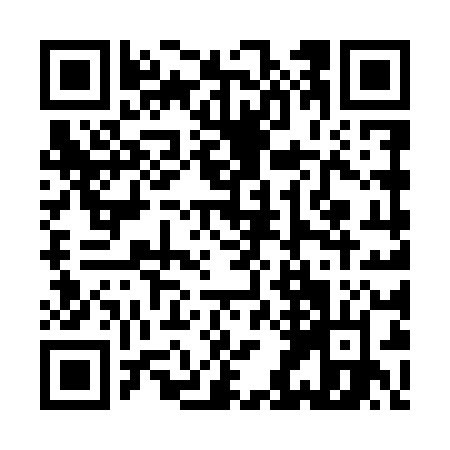 Ramadan times for Slesin, PolandMon 11 Mar 2024 - Wed 10 Apr 2024High Latitude Method: Angle Based RulePrayer Calculation Method: Muslim World LeagueAsar Calculation Method: HanafiPrayer times provided by https://www.salahtimes.comDateDayFajrSuhurSunriseDhuhrAsrIftarMaghribIsha11Mon4:164:166:1211:593:495:475:477:3612Tue4:144:146:1011:593:515:495:497:3813Wed4:114:116:0811:593:525:505:507:4014Thu4:094:096:0511:583:545:525:527:4215Fri4:064:066:0311:583:555:545:547:4416Sat4:034:036:0011:583:575:565:567:4617Sun4:014:015:5811:573:585:585:587:4818Mon3:583:585:5611:574:006:006:007:5019Tue3:553:555:5311:574:016:016:017:5220Wed3:523:525:5111:574:036:036:037:5521Thu3:503:505:4811:564:046:056:057:5722Fri3:473:475:4611:564:066:076:077:5923Sat3:443:445:4411:564:076:096:098:0124Sun3:413:415:4111:554:086:106:108:0325Mon3:383:385:3911:554:106:126:128:0526Tue3:353:355:3611:554:116:146:148:0827Wed3:333:335:3411:544:136:166:168:1028Thu3:303:305:3211:544:146:186:188:1229Fri3:273:275:2911:544:156:196:198:1530Sat3:243:245:2711:544:176:216:218:1731Sun4:214:216:2412:535:187:237:239:191Mon4:184:186:2212:535:197:257:259:222Tue4:154:156:2012:535:217:277:279:243Wed4:124:126:1712:525:227:287:289:264Thu4:084:086:1512:525:237:307:309:295Fri4:054:056:1312:525:247:327:329:316Sat4:024:026:1012:515:267:347:349:347Sun3:593:596:0812:515:277:367:369:368Mon3:563:566:0512:515:287:377:379:399Tue3:523:526:0312:515:307:397:399:4210Wed3:493:496:0112:505:317:417:419:44